PLEASE RETURN TO YO WRIGHT BEFORE FRIDAY MARCH 24TH, 2023.“FABRIC-CADABRA – The Magic of Quilting” 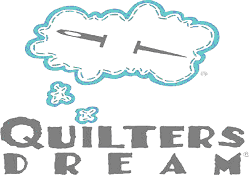 REGISTRATION FOR APRIL 13, 14, 15, 16, 2023PAGE 1 OF 2          *PLEASE PRINT CLEARLY                                                 NAME______________________________________________HOME PHONE: (            )________________								        CELL PHONE: (             )________________ADDRESS_____________________________________________________________CITY____________________________________STATE_____________ZIP + 4_________________________E-MAIL__________________________________________________________________PRINT CLEARLYNAME YOU WOULD LIKE ON YOUR NAME TAG____________________________________________EMERGENCY CONTACT PERSON____________________________HM PH# (         )________________                                                                                                                     CELL # (          )________________INSURANCE COMPANY___________________________________________________________________Friends you would like to share a cabin with, if possible (Cabins sleep 11 on lower bunks)Do you have any special needs we can help with, if possible (accessibility, dietary, etc.)Please, can we count on you for the following activities?Cookies and/or Treats for the Famous Cookie Jar Raid……………………………..YES  or  NOCHALLENGE block with the Challenge fabric provided with confirmation………..YES  or  NOFat Quarter Lottery…………………………………………………………………....YES  or  NOShowcase of Accomplishments (all those projects you would like to share with us)…YES or NOPLEASE COMPLETE BOTH PAGES OF THE REGISTRATIONAND MAIL TO THE ADDDRESS ON THE SECOND PAGE.**PLEASE MAKE CHECK PAYABLE TO:      YO WRIGHT OR QUILTER’S DREAM**PLEASE NOTE – YOUR REGISTRATION IS USED FOR THE FINAL COUNT OF WHO IS ATTENDING RETREAT – PLEASE COMPLETE AND RETURN AS SOON AS POSSIBLE (ASAP) EVEN IF:**********YOU ARE A TEACHER**********YOU ARE PAID IN FULL**********YOU THINK YOU WILL DO IT LATER   DO IT NOW – IF YOU NEED US TO HOLD YOUR CHECK JUST LET US KNOW – BUT SEND IN YOUR REGISTRATION RIGHT AWAY!!*IF YOU HAVE TO CANCEL – AND IT’S MORE THAN 30 DAYS BEFORE THE RETREAT – FULL REFUND LESS $30.00. IF YOU CANCEL LESS THAN 30 DAYS – NO REFUND-NO EXCEPTIONS.“FABRIC-CADABRA – THE MAGIC OF QUILTING” APRIL 13, 14, 15, 16, 2023REGISTRATION MUST BE RECEIVED BEFORE FRIDAY MARCH 24TH, 2023UPGRADE - PREVIOUSLY PAID IN FULL AND PAID IN FULL WITH CONFIRMATION) – TOTAL OF $390 ALRADY PAID YES??CABIN/RV ACCOMMODATIONS OR OFF CAMPUS BALANCE DUE $290 TOTAL DUE – LESS YOUR DEPOSIT$FILL IN YOUR AMOUNT DUE IF ANYCHECK THIS BOX IF YOU WOULD LIKE A FULL INFORMATION PACKET WITH YOUR CONFIRMATIONCHECK THIS BOX IF YOU WOULD LIKE A FULL INFORMATION PACKET WITH YOUR CONFIRMATIONTHURSDAY EVENING CLASSES6:30PM -RETREAT MYSTERY –KASPERSON-    PATTERN - $10$6 PM - CHARM SQUARE EXCHANGE – GOETZ -               FREEYES OR NOFRIDAY CLASSES9 AM - CRESCENT TOTE – HACKETT – PATTERN - $8$9 AM - PRISM – BYBEE – PATTERN & CLASS ONLY$                        OR PRISM CLASS/PATTERN/RULER - $24$12 NOON - ON A ROLL – BOVERMAN – PATTERN - GUEST PURCHASE - SEE CLASS INFO PACKET FOR DETAILS - $12YES OR NO12 NOON - SUMMER WEDDING – MADDOX – PATTERN - $8$2 PM - RING AROUND THE POSIES – KASPERSON - $9$2 PM - KIRA – KING - $8 PATTERN $2 PM - MANX – BURGESS – KIT - $10 *SEE CLASS INFO PACKET FOR DETAILS$FRIDAY EVENING CLASS6 PM - MAGIC STASH BUSTER – HYLTON - $8 - PATTERN$SATURDAY CLASSES9 AM - YO/SANDIE MYSTERY - $15$1 PM - MAKE FISH! – HYLTON - $20 – 3 HR HANDS ON!$AMOUNT DUE (ACCOMMODATIONS & CLASSES)MAKE CHECK PAYABLE TO YO WRIGHT OR QUILTER’S DREAM                                                                        ************TOTAL DUE$$PLEASE ENCLOSE CHECK (PREFERRED) OR PAY WITH THE PAY PAL TAB THROUGH THE WEBSITE OR CALL YO WRIGHT TO PROCESS YOUR CREDIT CARD OVER THE PHONE.  253-761-3193 (EVENINGS ARE BEST)MAIL COMPLETED REGISTRATION AS SOON AS POSSIBLE TO: QUILTER’S DREAM RETREATS4417 N 31ST STTACOMA, WA  98407PLEASE ENCLOSE CHECK (PREFERRED) OR PAY WITH THE PAY PAL TAB THROUGH THE WEBSITE OR CALL YO WRIGHT TO PROCESS YOUR CREDIT CARD OVER THE PHONE.  253-761-3193 (EVENINGS ARE BEST)MAIL COMPLETED REGISTRATION AS SOON AS POSSIBLE TO: QUILTER’S DREAM RETREATS4417 N 31ST STTACOMA, WA  98407PLEASE ENCLOSE CHECK (PREFERRED) OR PAY WITH THE PAY PAL TAB THROUGH THE WEBSITE OR CALL YO WRIGHT TO PROCESS YOUR CREDIT CARD OVER THE PHONE.  253-761-3193 (EVENINGS ARE BEST)MAIL COMPLETED REGISTRATION AS SOON AS POSSIBLE TO: QUILTER’S DREAM RETREATS4417 N 31ST STTACOMA, WA  98407